Karta zgłoszeniowa 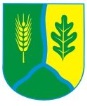 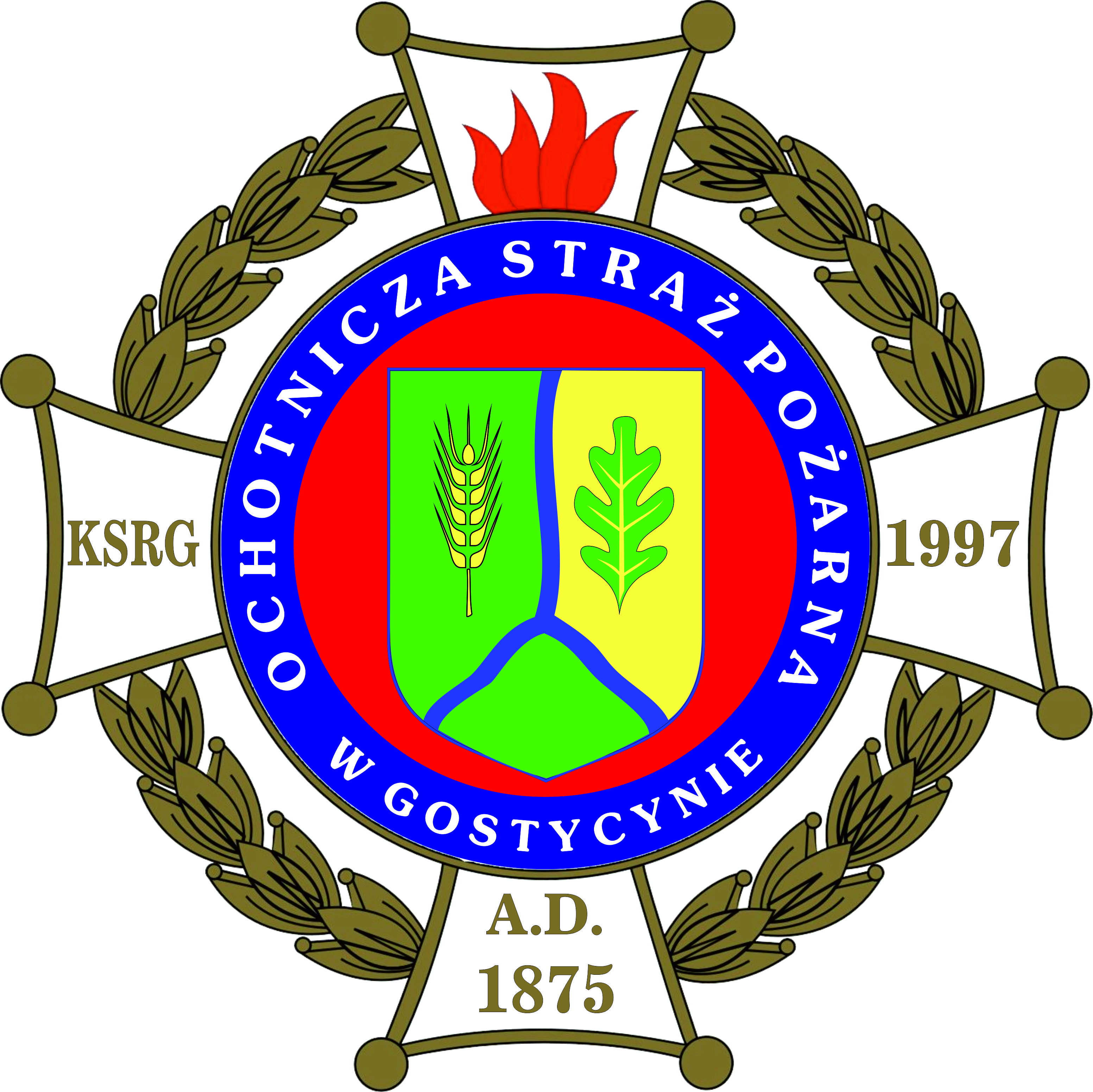 IX DNI GMINY GOSTYCYNZLOT POJAZDÓW POŻARNICZYCH I MILITARNYCH 
17 czerwca 2017r.(sobota)w godz.15.00-19.00Nazwa uczestnika: (osoba indywidualna/jednostka /stowarzyszenie)…………………………………………………………………………………………………………..Imię i nazwisko osoby odpowiedzialnej za pojazd/eksponat ……………………………………………………………………………………………………………Adres ……………….: …………………………………………………………………………………..Numer telefonukontaktowego:…………………………………………………………………………………………..Adres e-mail:……………………………………………………………………………………………Liczba uczestników:…………………………………………………………………………………………….Rodzaj pojazdu*: strażacki 				militarny*zaznaczyćOpis pojazdu/ marka, rok produkcji, inne parametry……………………………………………………………………………………………………………………..……………………………………………………………………………………………………………………..……………………………………………………………………………………………………………………..Dodatkowy sprzęt i wyposażenie – nazwa, opis…………………………………………………………………………………………………………………………………………………………………………………………………………………………………………Zobowiązuję się do umieszczenia w widocznym miejscu opisu zgłoszonego pojazdu/sprzętu z podaniem nazwy, roku produkcji oraz ogólnych parametrów technicznych ora numeru pojazdu otrzymanego od organizatora.………………………………………………….										Data i podpis Uczestnika Kartę należy przesłać do dnia 10 czerwca 2017r. pocztą na adres: Urząd Gminy w Gostycynie 
ul. Bydgoska 8 89-520 Gostycyn lub skanem na email: promocja@gostycyn.plKażdy uczestnik zobowiązany do wpłaty wpisowego w wysokości 10 zł. Płatne u organizatora w dniu wystawy. Rejestracja uczestników od godz. 12.00 do godz. 14.30 (stadion Gostycyn)Więcej informacji: promocja@gostycyn.pl lub pod numerami tel.: 697-446-980 oraz 781-589-439 i na stronie www.gostycyn.pl